РОССИЙСКАЯ ФЕДЕРАЦИЯИРКУТСКАЯ ОБЛАСТЬУСТЬ-КУТСКИЙ МУНИЦИПАЛЬНЫЙ РАЙОНАДМИНИСТРАЦИЯПОДЫМАХИНСКОГО МУНИЦИПАЛЬНОГО ОБРАЗОВАНИЯ(СЕЛЬСКОЕ ПОСЕЛЕНИЕ)РАСПОРЯЖЕНИЕ   01.06.2024 г.	  			                                             №  05-р   Об утверждении графика патрулирования Водных    объектов    на    территории  Подымахинского муниципального  образования  в  летний  период 2024  года»        В  соответствии  со  статьей 15  Федерального  закона  от  06 октября  2003 года  № 131-ФЗ  «Об  общих  принципах  организации  местного  самоуправления  в  Российской  Федерации»  для  реализации  полномочий  по  осуществлению  мероприятий  по  обеспечению  безопасности  людей  на  водных  объектах,  охране  их  жизни  и  здоровья, в целях предупреждения гибели  людей на воде в летний период 2024 года, руководствуясь Уставом Подымахинского муниципального образования Р а с п о р я ж а ю с ь:  1.Организовать патрулирование водных объектов, расположенных на территории Подымахинского муниципального  образования  , силами специалистов администрации с привлечением (по согласованию) участкового уполномоченного полиции.  2.Утвердить состав мобильной  группы патрулирования по обеспечению безопасности людей на водных объектах в летний  период 2024 года (Приложение 1).  3.Утвердить график патрулирования водных объектов в летний  период 2024 года (Приложение 2)   4. Контроль за исполнением распоряжения оставляю за собой.                                                                                                                                                                  Приложение 1к Распоряжению АдминистрацииПодымахинского сельского поселенияот 01.06.2024 г. № 05-рСостав мобильной группы по проведению  патрулирования на водных объектах в летний  период 2024 г. на  территории  Подымахинского МОПахомова Т.В. - Глава  администрации ПМО;2.  Болатова М.В.  –  инспектор администрации;3. Зырянова Т.В. – специалист   администрации;Глава Подымахинскогосельского поселения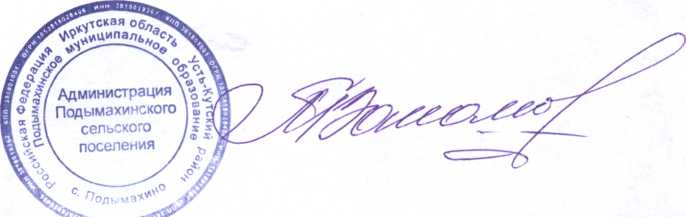 Т.В.Пахомова